Семинар предназначен для должностных лиц и руководителей организаций-заказчиков, членов комиссий.Программа ориентирована на слушателей, имеющих базовые знания о контрактной системе.ПРОГРАММА СЕМИНАРА:Краткий обзор нововведений и планируемых новаций конец 2016 – начало 2017 гг.Новый оператор электронной площадки «Российский аукционный дом» – что с ним делать?Профессиональные стандарты:обязательны ли они для применения?собираем мнения регуляторов и контролеров;проф. подготовка сотрудников – чему и как учиться в 2017 г.Планы закупок и планы-графики закупок:обоснование и планирование закупок,постановление Правительства № 555;обзор типичных ошибок при подготовке планов и планов-графиков – порядки новые, ошибки старые;внесение изменений в планы и планы-графики.Нормирование:кем и как применяется?нормативные затраты;что можно и что нельзя закупать?предельные цены и НМЦК.Типовые контракты:какие контракты внедрены, когда ими нужно пользоваться?что можно изменить в типовом контракте;«неудобные» условия и ошибки.Национальные режимы:закупки продуктов питания, ПП РФ № 832;закупки компьютеров и иной орг.техники в рамках ПП РФ № 968;проблемы применения ПП  РФ №№ 102, 1289 и иных.Техническое задание:изменения ст. 33: применение ГОСТ и Технических регламентов;требования к цвету, вкусу и пр.;кампания по борьбе с «избыточно подробными» ТЗ;написание инструкций по подготовке заявок.Заключение, исполнение и расторжение контракта:ответственность сторон, неустойка;поменять условия в ходе исполнения – хочу и могу;дополнительные работы, неосновательное обогащение;расторжение по суду и на основании одностороннего отказа;взыскание убытков.Арбитражный процесс – обязательность досудебного урегулирования.Специальные инвестиционные контракты:что это такое, когда их заключают?как они влияют на проведение закупок?Применение различных способов определения ППИ:конкретные показатели в составе заявки на участие в электронном аукционе – конкретные примеры;выписка из ЕГРЮЛ при проведении запроса котировок.Административная ответственность, новые составы с 15.07.2016г.: за нарушения в ходе планирования, обоснования закупок и пр. – примеры применения.Обзор писем и разъяснений министерств и ведомств.Административная и судебная практика – занимательные примеры.Ответы на вопросы.Стоимость – 4900 руб.* Обеспечиваем раздаточным материалом.Для всех участников - обед в кафе, 2 кофе-паузы - в подарок! Скидки:- при оплате до 01.02.2016 – 10% (4410 руб.);   - при участии от 2-х человек – 7% (4557 руб.);                                                                                                                       - при регистрации на сайте – 5% (4655 руб.);                   - по дисконтной карте (4165 руб.).                                                           Скидки не суммируются. 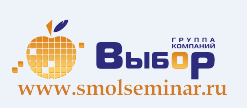 Консультационный семинар15 февраля с 10.00 до 17.00 час.«Новшества 44-ФЗ. Практическое применение сложных вопросов»Лектор: Шибанов Николай Александрович - эксперт-практик в сфере государственных и коммерческих закупок (опыт с 2009 года), преподаватель программ повышения квалификации «Управление государственными и муниципальными заказами», «Управление государственными закупками», семинаров о государственных и коммерческих закупках (опыт с 2010 года), разработчик положений о закупках в рамках 223-ФЗ, автор публикаций в специализированных изданиях о закупках, аттестованный специалист в сфере закупок, аккредитованный преподаватель «РТС-Тендер».Семинар состоится по адресу:г.Смоленск, ул. Коммунистическая, 6Учебный центр компании “Выбор”Регистрация на семинар:Тел.: (4812) 701-202; 60-67-27; Сайт: icvibor.ru/rent/Эл.почта: umc@icvibor.ru